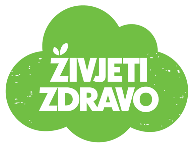 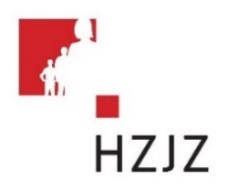 Tjedni jelovnik za prehranu učenika u osnovnim školama od 5.2. – 9.2.2024.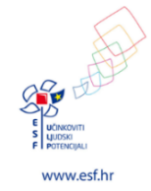 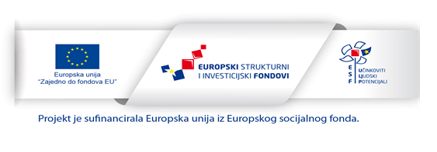 DanMliječni obrokRučakUžinaEnergetska vrijednost (kcal)PONEDJELJAKCroissant od čokolade, mlijekoBistra juha, tjestenina bolonjez, zelena salata Banana, keksiUTORAKŠtrudla sir, mlijekoKrem juha, panirani odrezak s mahunama i krumpirom Jabuka, keksiSRIJEDAŠkolski burger, sokVarivo s mesom i povrćemKlementinaČETVRTAKCorn pločica, jogurtJunetina u umaku s njokima, salata od ciklePudingPETAKKrafne, kakaoRižoto frutti di mare, kupus salataVoćni jogurt 